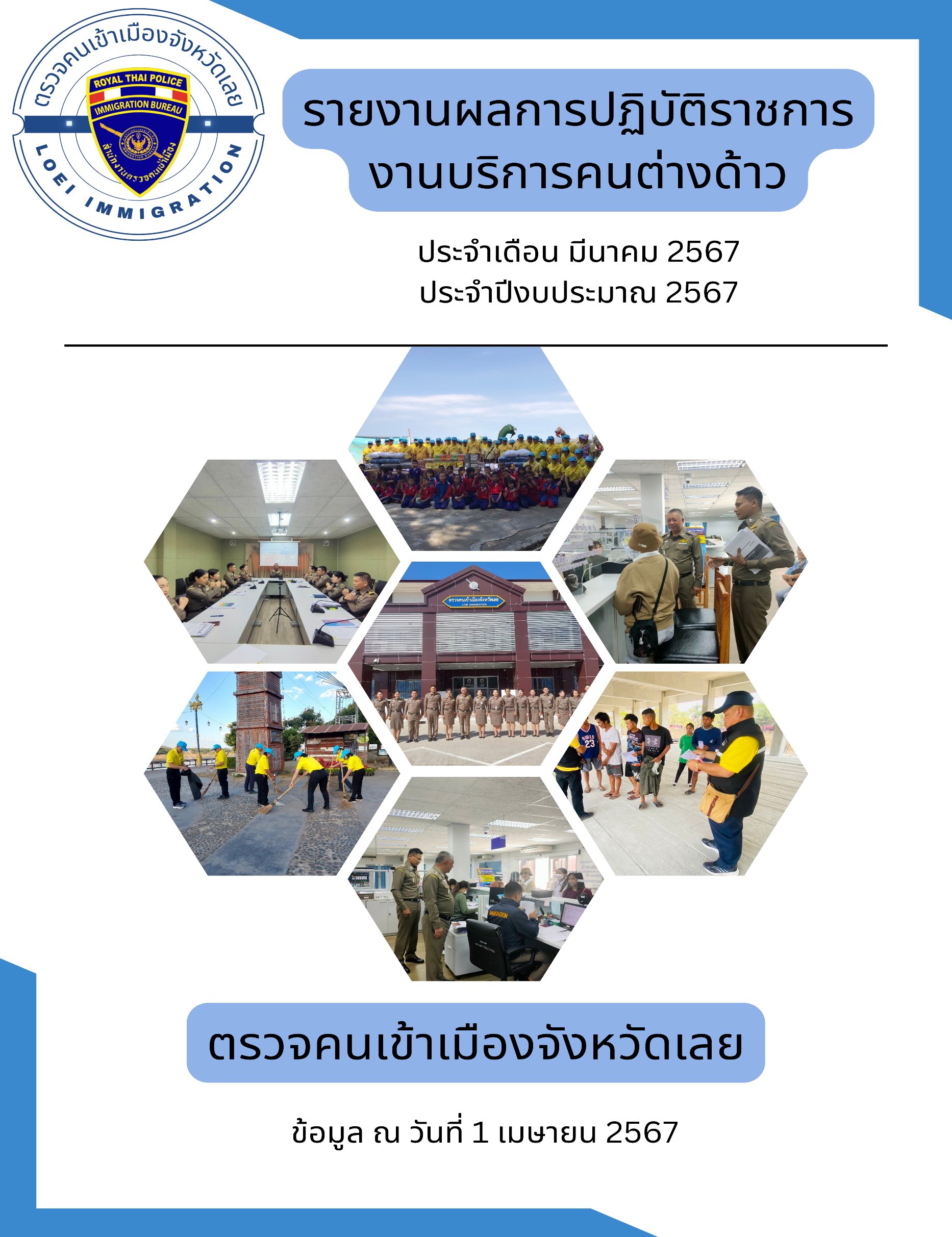 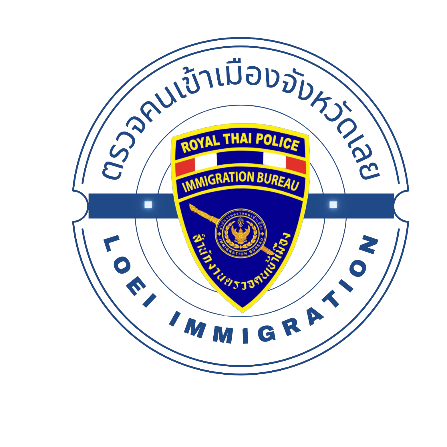 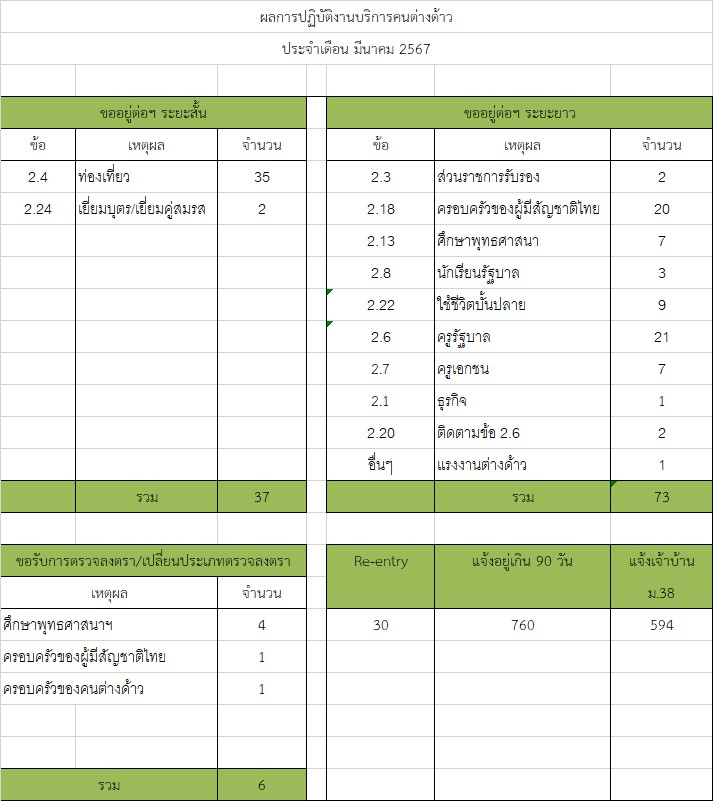 สถิติผลการปฏิบัติหน้าที่ในด้านงานบริการคนต่างด้างสถิติยื่นคำร้องขออยู่ต่อเดือน มีนาคม 2567 แยกตามเหตุผล                                                                                        เหตุผลการขออยู่ต่อสถิติการขอรับการตรวจลงตรา/เปลี่ยนประเภทการตรวจลงตราผลการปฏิบัติงานการรับรายงานตัวของคนต่างด้าวและการรับแจ้งที่พักอาศัย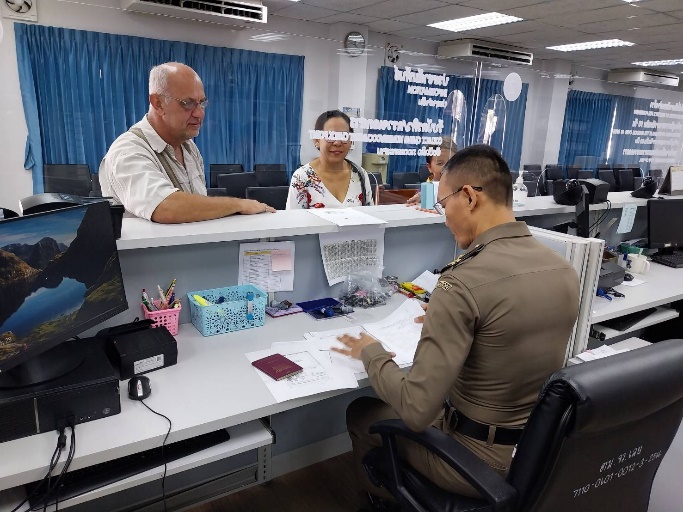 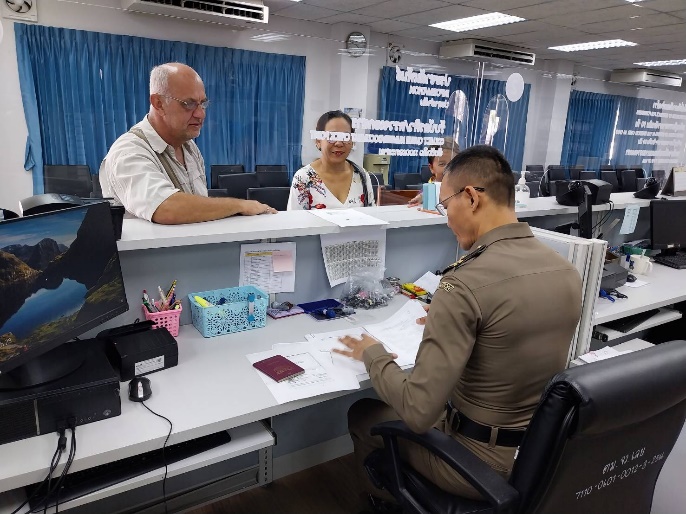 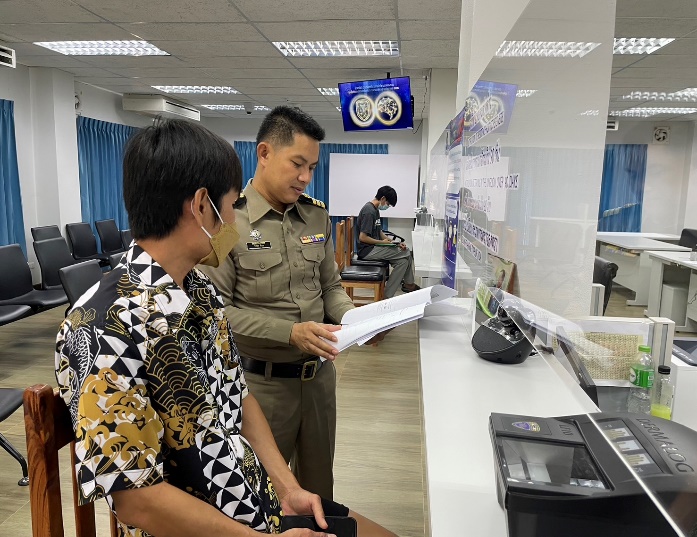 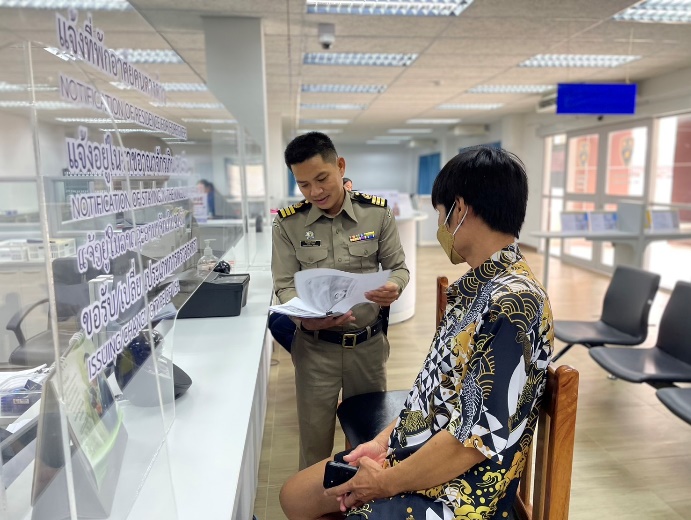 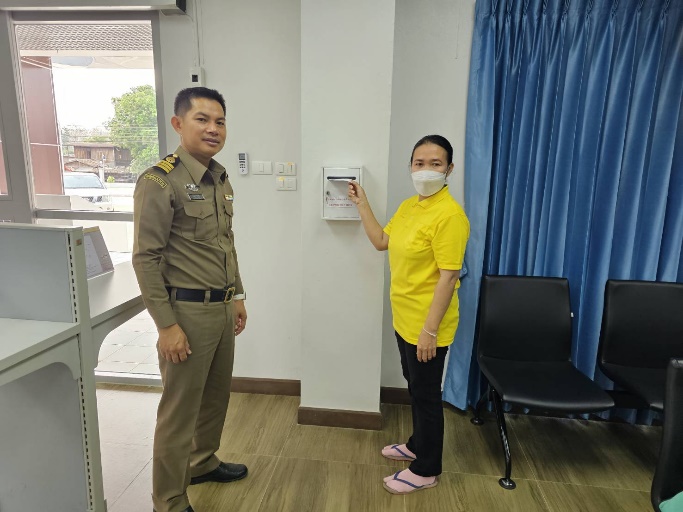 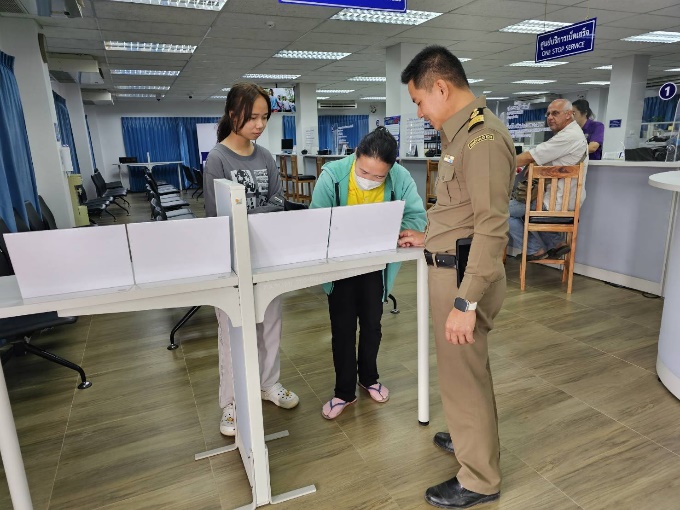 